I have a FOREACH workflow that consists of two objects and uses a VARA table.  VARA.DPA.HYLAND.FILES.BIWKLY.MED  - a list of file names and path statementsJOBS.DPA.OSC.HYLAND.FILES.MED – Sets parameters	Attribute Deactivate on Finish = AlwaysJOBF.DPA.OSC.HYLAND.MED – Moves files based on parameters	Attrributes Deactivate on Finish = AlwaysFOREACH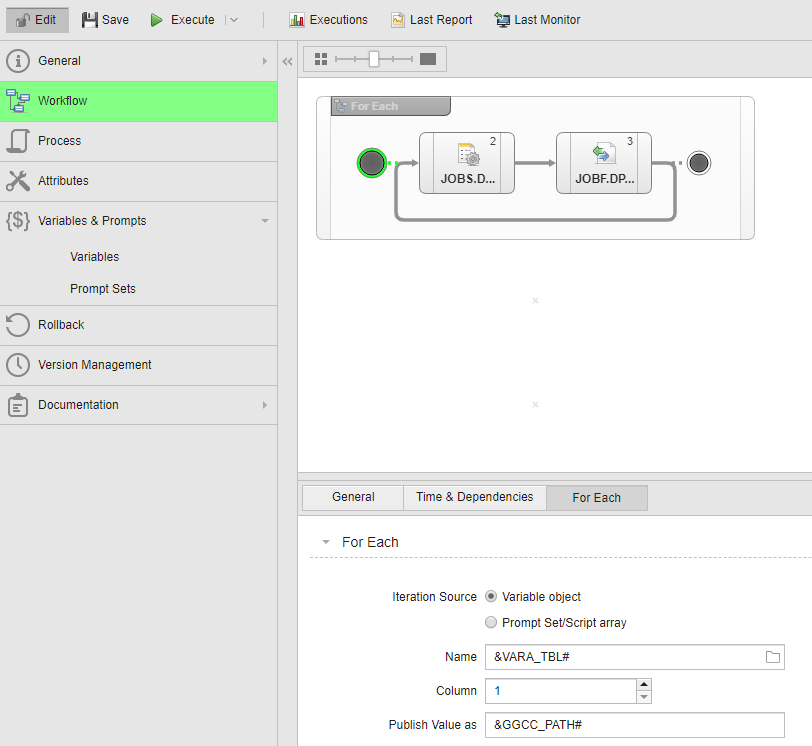 Task properties JOBS.DPA.OSC.HYLAND.FILES.MED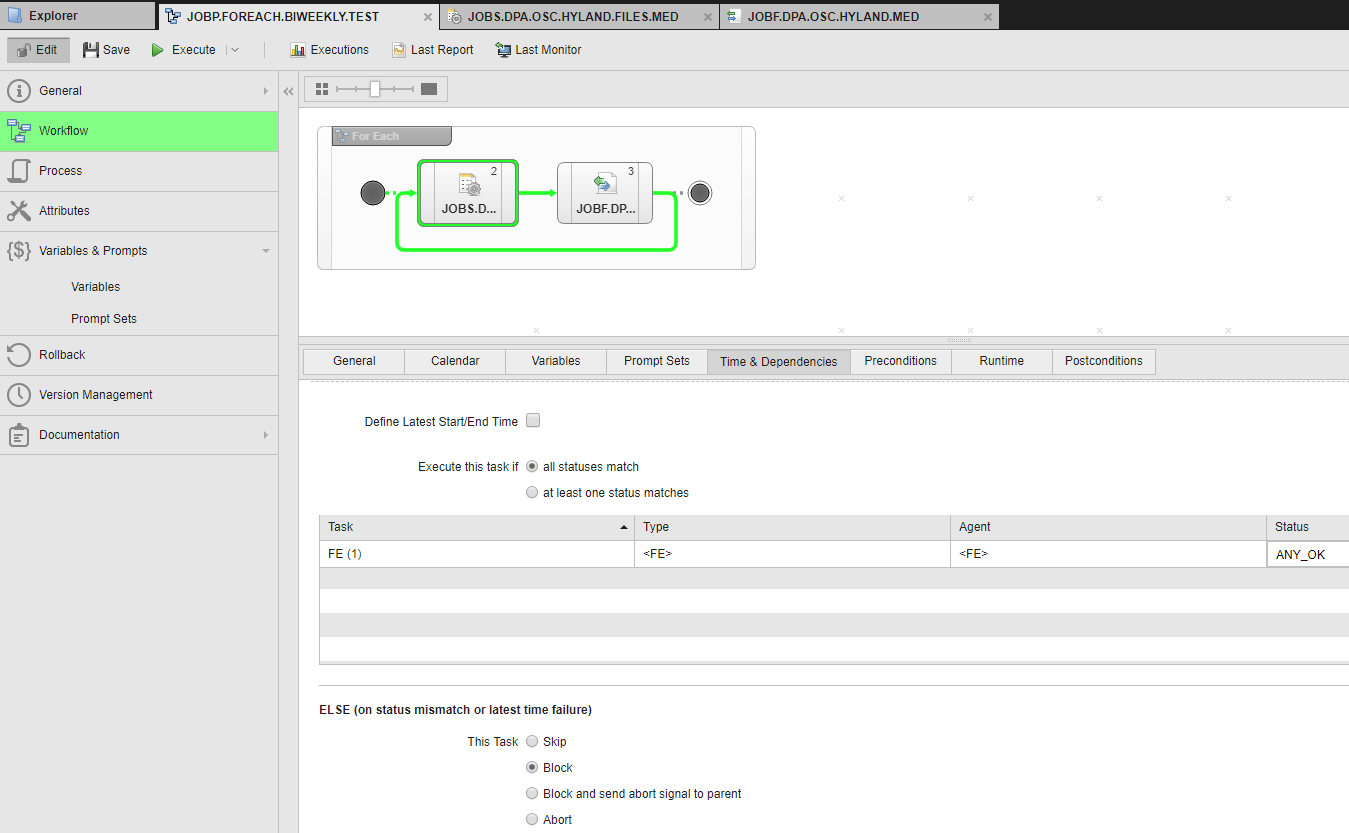 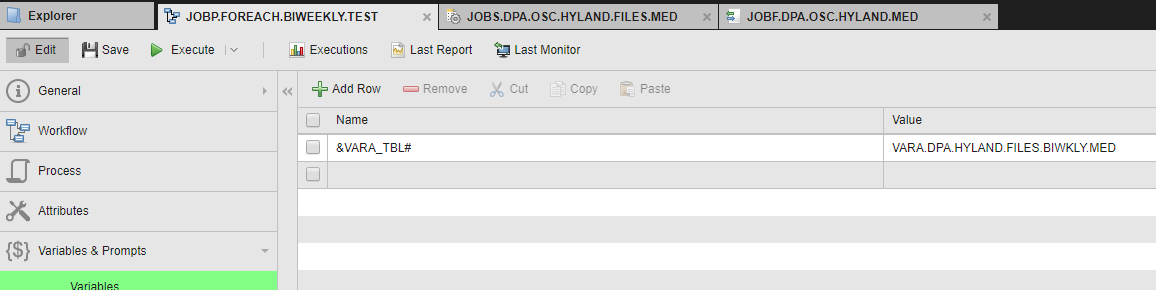 JOBS.DPA.OSC.HYLAND.FILES.MED 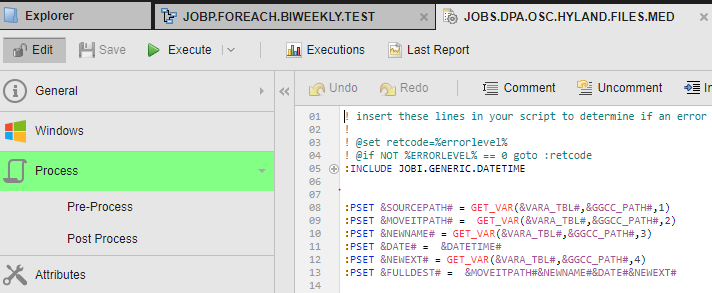 Task properties JOBF.DPA.OSC.HYLAND.MED 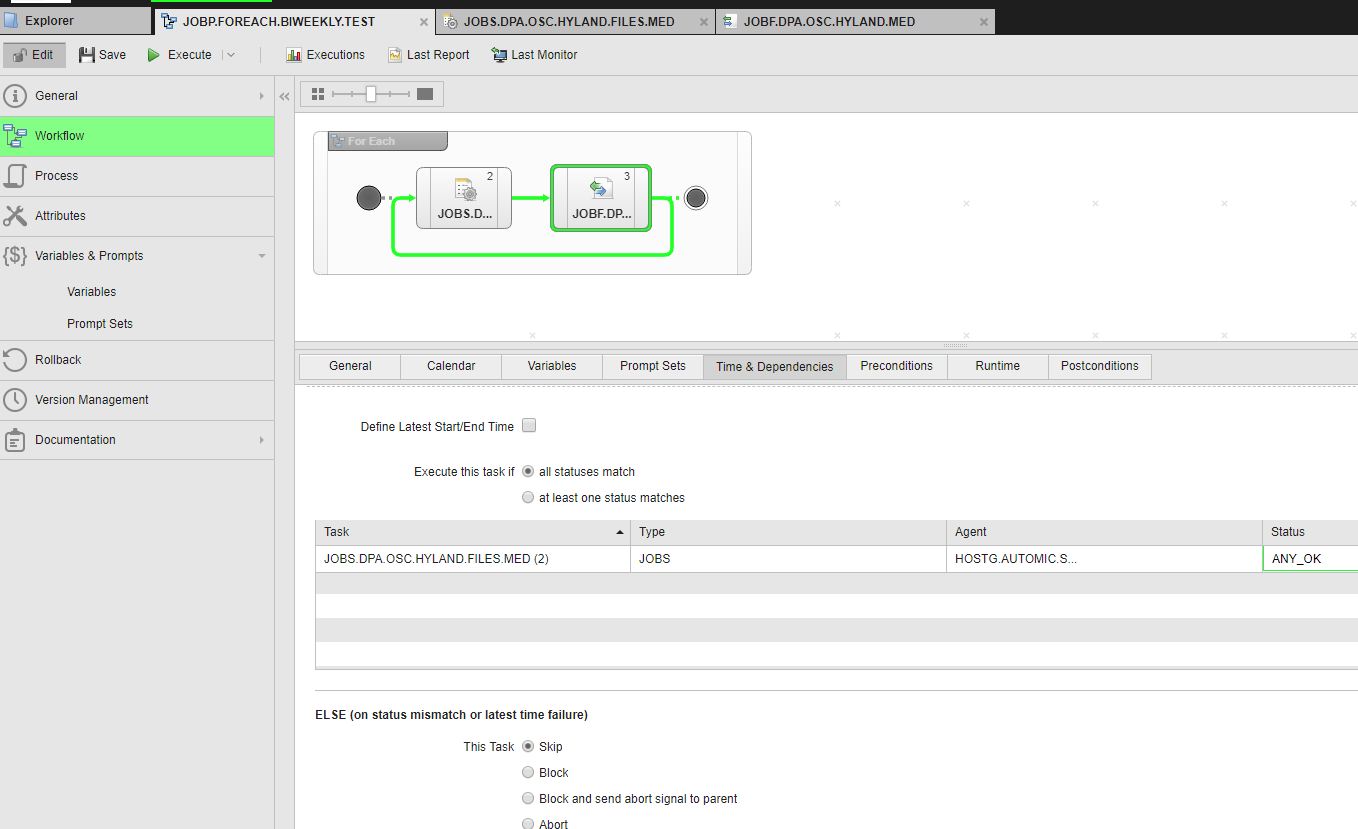 In the FOREACH it runs the HYLAND.FILES.MED task and gets a new parameter.  The file movement task, HYLAND.MED, does not find a file and the task ends ENDED_NOT_OK – aborted.  There will not always be a file so this behavior is OK.My problem is that the ENDED_NOT_OK – aborted tasks to not deactivate.  My operations team says that the messages clog up their activity window and they have to manually deactivate them.My solution was to add a precondition to the HYLAND.MED task to see if a file exists, if not skip the task else run the task.  This works fine for the first variable in the table but gets stuck on the second variable.The first run (yellow) gets:2019-06-25 12:49:18 - IF file 'D.D.RDS.DD001B.ATOM' does not exist (check via GGCCPROD2 and use login LOGIN.GGCC.PROD).2019-06-25 12:49:18 -    True: Found 0 file(s).2019-06-25 12:49:18 - FINALLY skip task with message 'FILE NOT FOUND'The second run (blue) gets:2019-06-25 12:49:19 - IF file 'D.D.RDS.DD40B.ATOM' does not exist (check via GGCCPROD2 and use login LOGIN.GGCC.PROD).2019-06-25 12:49:19 -    True: Found 0 file(s).2019-06-25 12:49:33 - IF file 'D.D.RDS.DD40B.ATOM' does not exist (check via GGCCPROD2 and use login LOGIN.GGCC.PROD).2019-06-25 12:49:33 -    True: Found 0 file(s).2019-06-25 12:49:53 - IF file 'D.D.RDS.DD40B.ATOM' does not exist (check via GGCCPROD2 and use login LOGIN.GGCC.PROD).2019-06-25 12:49:53 -    True: Found 0 file(s).Repeat, repeat, repeat, etc.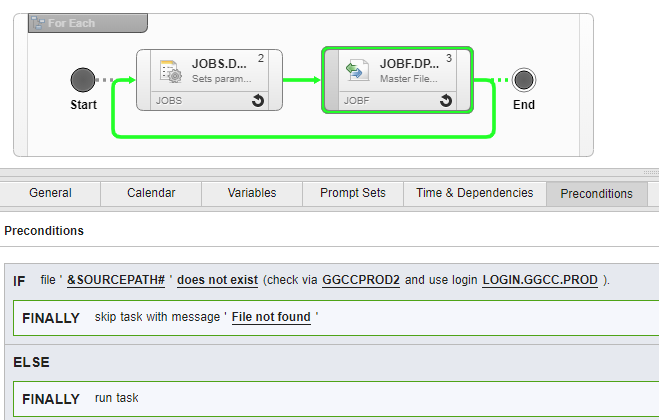 JOBP.FOREACH.BIWEEKLY.TESTJOBP4463969ENDED_OK - ended normallyJOBF.DPA.OSC.HYLAND.MEDJOBF44660034463969ENDED_NOT_OK - abortedJOBS.DPA.OSC.HYLAND.FILES.MEDJOBS44660024463969ENDED_OK - ended normallyJOBF.DPA.OSC.HYLAND.MEDJOBF44640004463969ENDED_NOT_OK - abortedJOBS.DPA.OSC.HYLAND.FILES.MEDJOBS44639994463969ENDED_OK - ended normallyJOBS.DPA.OSC.HYLAND.FILES.MEDJOBS44639964463969ENDED_OK - ended normallyJOBF.DPA.OSC.HYLAND.MEDJOBF44639974463969ENDED_NOT_OK - abortedJOBF.DPA.OSC.HYLAND.MEDJOBF44639944463969ENDED_NOT_OK - abortedJOBS.DPA.OSC.HYLAND.FILES.MEDJOBS44639934463969ENDED_OK - ended normallyJOBF.DPA.OSC.HYLAND.MEDJOBF44639914463969ENDED_NOT_OK - abortedJOBS.DPA.OSC.HYLAND.FILES.MEDJOBS44639904463969ENDED_OK - ended normallyJOBP.FOREACH.BIWEEKLY.TESTJOBP4463960ENDED_CANCEL - manually canceledJOBS.DPA.OSC.HYLAND.FILES.MEDJOBS44639634463960ENDED_OK - ended normallyJOBF.DPA.OSC.HYLAND.MEDJOBF44639644463960ENDED_JP_CANCEL - Workflow canceled manually.JOBS.DPA.OSC.HYLAND.FILES.MEDJOBS44639614463960ENDED_OK - ended normallyJOBF.DPA.OSC.HYLAND.MEDJOBF44639624463960ENDED_SKIPPED - Skipped because of conditions.